Publicado en españa, madrid, cataluña el 04/02/2013 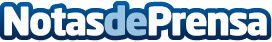 Frente a los niveles históricos del paro, los Programas de Recolocación permiten reducir los plazos de reincorporación al mercado laboral.MOA BPI Group, consultoría de Recursos Humanos y Management, acaba de publicar su Informe de Recolocación 2012 con el objetivo de aportar una visión de las dinámicas del mercado de empleo en España en cuanto a los mecanismos que favorecen la reinserción laboral. El estudio se basa en la actividad desarrollada durante el año 2012, con más de 3.500 personas atendidas en programas de recolocación o dispositivos de transición profesional a nivel nacional.Datos de contacto:MOA BPI GroupNota de prensa publicada en: https://www.notasdeprensa.es/frente-a-los-niveles-historicos-del-paro-los-programas-de-recolocacion-permiten-reducir-los-plazos-de-reincorporacion-al-mercado Categorias: Otros Servicios Consultoría http://www.notasdeprensa.es